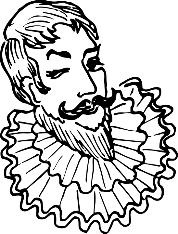 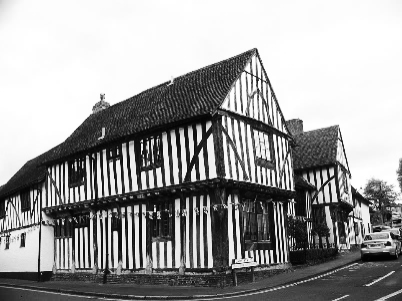 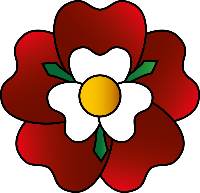 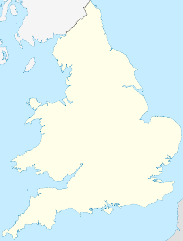 148515091534154215581577158515911603Battle of Bosworth / Henry VII King of England           Henry VIII reigns Henry VIII forms the Church of EnglandMary Queen of Scots lays claim to the throneElizabeth I Queen of EnglandWilliam Drake sails around the worldEngland and Spain at warFirst performance of a Shakespeare playJames of Scotland first Stuart KingKey VocabularyexplorationThe lure of wealth led to explorers searching for new routes to Asia and new discoveries along the way.ArmadaA fleet of warships. The Spanish Armada was sent by Philip II of Spain to launch an invasion of England in 1588.The GlobeA three-story, circular Elizabethan theatre in London built by Shakespeare’s playing company in 1559. Hampton CourtA large royal palace in London built for Cardinal Wolsey in 1515 but eventually handed to Henry VIII.Civil WarA war between two or more groups in the same country.monarchA sovereign head of state (king, queen or emperor).peasantsMost would only afford one meal a day, finding work was tough and the average life expectancy was 35. ProtestantBeing Roman Catholic was most common in Tudor times until a German monk spread the idea of a different way.ReformationAn attempt to turn the church from Catholic to Protestant.ExcommunicateTo banish someone from membership of the Church